UJI AKTIVITAS ANTIBAKTERI SEDIAAN GEL ANTI ACNE EKSTRAK DAUN SIRIH (Piper betle L. ) TERHADAP BAKTERI Propionibacterium acnesSKRIPSIOLEH:RISHA SOVIA HARTINA SIREGARNPM.172114001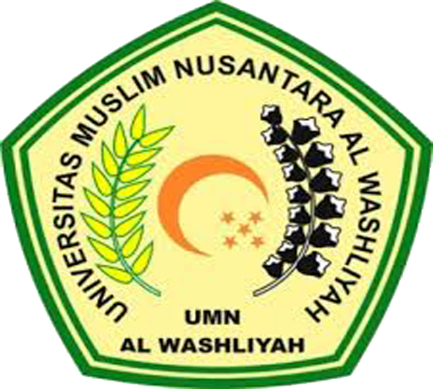 PROGRAM STUDI SARJANA FARMASIFAKULTAS FARMASIUNIVERSITAS MUSLIM NUSANTARA AL-WASHLIYAHMEDAN2021UJI AKTIVITAS ANTIBAKTERI SEDIAAN GEL ANTI ACNE EKSTRAK DAUN SIRIH (Piper betle L.) TERHADAP BAKTERI Propionibacterium acnesSKRIPSIDiajukan Untuk Melengkapi dan Memenuhi Syarat-Syarat Untuk Memperoleh Gelar Sarjana Farmasi pada Program Studi Sarjana Farmasi Fakultas Farmasi Universitas Muslim Nusantara Al WashliyahOLEH:RISHA SOVIA HARTINA SIREGARNPM.172114001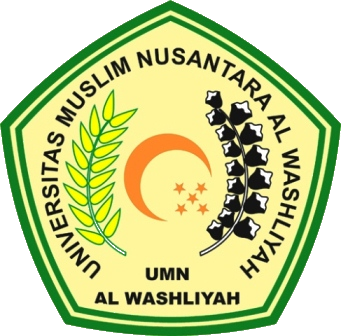 PROGRAM STUDI SARJANA FARMASIFAKULTAS FARMASIUNIVERSITAS MUSLIM NUSANTARA AL-WASHLIYAHMEDAN2021